CURRICULUM VITAE FOR TOTOHWIYO 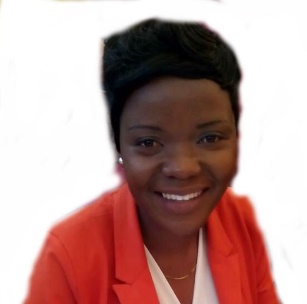 PERSONAL DETAILSDate of Birth            : 24 April 1982Nationality               : ZimbabweanGender                     : Female Marital Status         : Single Health                      : ExcellentLanguages               : English Residence status     : Tourist VisaEmail Address         : TOTOHWIYO.333515@2freemail.com Summary of professional experienceI am a hardworking classroom practitioner, an effective team player, analytic and results oriented. I have been teaching in primary school for the past 10 years. I am currently looking for a new and challenging position which will make me use existing skills and experience whilst enabling further personal and professional development. I am computer literate, well versed in Microsoft office (Ms Word, Ms Excel, Powerpoint presentations and Ms Access) internet and email.           Work ExperienceTashinga Primary School (Macheke -Zimbabwe) -  May 2009 to present        Grade1, 5, 6 &7 class educator teaching the following subjects:English, Mathematics, Social Studies, Environmental Science, Religious and Moral     Education, Home Economics, Art, Health Education, Music and Physical Education.COACHING Netball school teamAthletics school team  AMPIRINGNetball zonal and district tournamentsTeacher in charge for all the orphans under the Capernaum Trust of ZimbabweChirarangwe Primary School (Macheke –Zimbabwe) - May 2008-April 2009Grade1 EducatorMangezi Primary School (Nyanga-Zimbabwe) - May 2006-April 2007Grade 1 and 3 Educator Coached netball and was also the health department teacherACADEMIC QUALIFICATION Bachelor of Science Honours In Psychology-Zimbabwe Open University-2013Diploma in Education-University of Zimbabwe-2006         Subject Specialization: Home Economics, Professional Studies, Theory of Education  General certificate of Education at Advanced level-Cossa college-2000General certificate of Education at Ordinary level-Hatfield Girls High School-1998PROFESSIONAL QUALIFICATIONNetball elementary level Coaching and Umpiring-Zimbabwe Netball Association 2011Certificate in Microsoft Office-Africa University 2013CERTIFICATES OF APPRECIATIONCo-facilitators Training in Life Skills for Trainee Teachers -ZimPATH-2005Talk Time, Peer-To-Peer Empowerment Programme(HIV/AIDS)-CUT-2003